ПРОЕКТ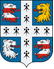 МЕСТНАЯ АДМИНИСТРАЦИЯМУНИЦИПАЛЬНОГО ОБРАЗОВАНИЯНИЗИНСКОЕ СЕЛЬСКОЕ ПОСЕЛЕНИЕМУНИЦИПАЛЬНОГО ОБРАЗОВАНИЯЛОМОНОСОВСКИЙ МУНИЦИПАЛЬНЫЙ РАЙОН ЛЕНИНГРАДСКОЙ ОБЛАСТИПОСТАНОВЛЕНИЕот            г.                                                                                                            № О внесении изменений в  административный регламент по предоставлению муниципальной услуги «Прием заявлений от молодых семей о включении их в состав участников основного мероприятия «Обеспечение жильем молодых семей»  государственной программы Российской Федерации «Обеспечение доступным и комфортным жильем и коммунальными услугами граждан Российской Федерации»В соответствии с Федеральным законом от 06.10.2003г. № 131-ФЗ "Об общих принципах организации местного самоуправления в Российской Федерации", Федеральным законом от 27.07.2010г. № 210-ФЗ «Об организации предоставления государственных и муниципальных услуг», постановлением местной администрации муниципального образования Низинское сельское поселение муниципального образования Ломоносовский муниципальный район Ленинградской области от 26.01.2012г. № 18 «О порядке разработке административных регламентов предоставления муниципальных услуг в местной администрации муниципального образования Низинское сельское поселение муниципального образования Ломоносовский муниципальный район», местная администрация муниципального образования Низинское сельское поселениеПОСТАНОВЛЯЕТ:      Внести в Приложение к постановлению местной администрации МО Низинское сельское поселение МО Ломоносовский муниципальный район Ленинградской области от 17.04.2020г. № 89 «Прием заявлений от молодых семей о включении их в состав участников основного мероприятия «Обеспечение жильем молодых семей» государственной программы Российской Федерации «Обеспечение доступным и комфортным жильем и коммунальными услугами граждан Российской Федерации».следующие изменения:а) Раздел 2 пункт 2.4 Приложения изложить  в новой редакции: Конституция Российской Федерации от 12.12.1993;Жилищный кодекс Российской Федерации от 29.12.2004 № 188-ФЗ;Федеральный закон от 06.10.2003 № 131-ФЗ «Об общих принципах организации местного самоуправления в Российской Федерации»;Распоряжение Правительства Российской Федерации от 17.12.2009 № 1993-р «Об утверждении сводного перечня первоочередных государственных и муниципальных услуг, предоставляемых в электронном виде;Постановление Правительства РФ от 17.12.2010 № 1050 «О реализации отдельных мероприятий государственной программы Российской Федерации «Обеспечение доступным и комфортным жильем и коммунальными услугами граждан Российской Федерации»;Приказ комитета по строительству Ленинградской области от 18.02.2016 года № 6 «Об утверждении положения о порядке предоставления молодым семьям, нуждающимся в улучшении жилищных условий, социальных выплат на приобретение (строительство) жилья и их использования»;иные правовые акты. Настоящее постановление подлежит размещению на официальном сайте МО Низинское сельское поселение в информационно-телекоммуникационной сети «Интернет» и опубликованию периодическом печатном издании. Настоящее постановление вступает в силу с момента его обнародования. Контроль исполнения настоящего постановления оставляю за собой.Глава местной администрации 							МО Низинское сельское поселение                                              Е.В. Клухина 